اجهزة جسم الانسان :الجهاز الهضمي :مشاكل صحية :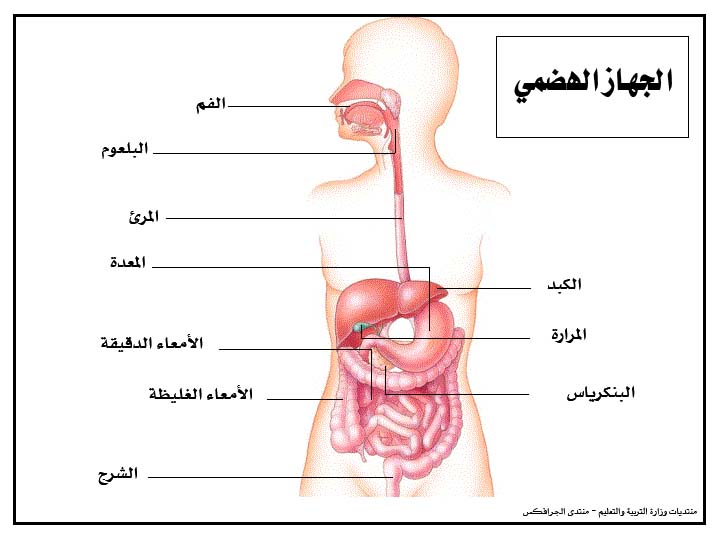 الامساك  الاسهالالحلول : تناول اليافتناول خس/جزر2.جهاز الدوران :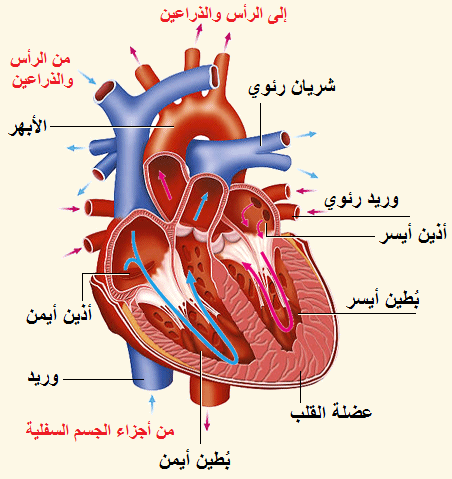 يتكون القلب من 1. اربع حجيرات صممات قلبية الجهاز التنفسي :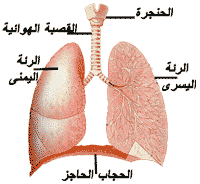 الحركات التنفسية تشمل : 1. الشهيق و هي حركة تنفسية تضمن دخول الأكسجين و فيه يزداد حجم التجويف الصدري و تتسع الرئتان                              2. الزفير و هي حركة تنفسية تضمن خروج ثاني أكسيد الكربون و يقل فيه حجم التجويف الصدري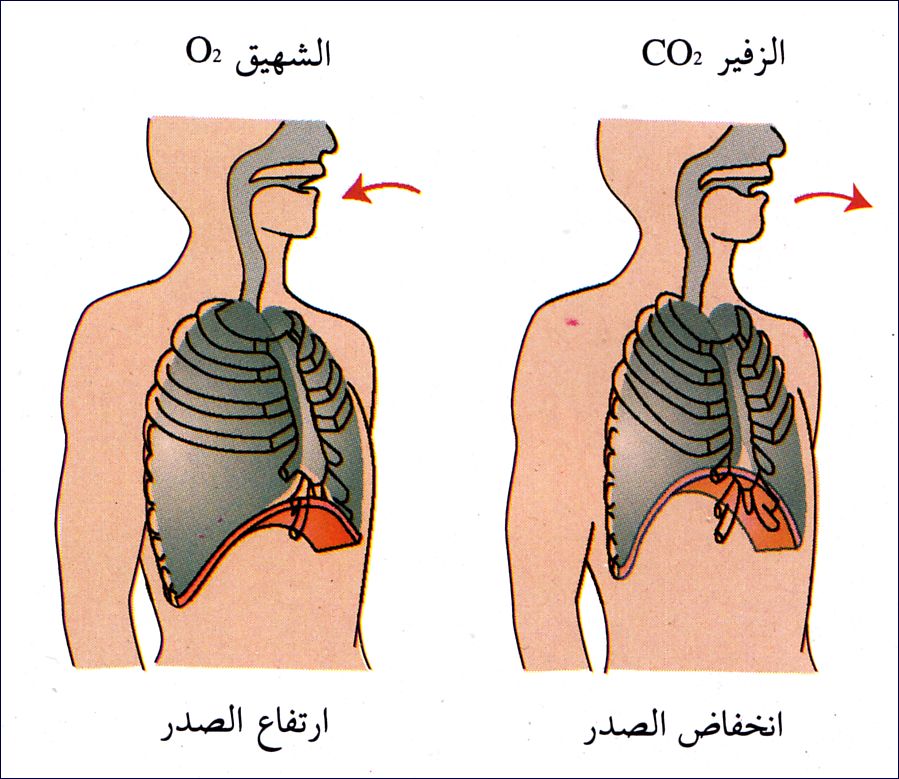 التنفس : هي عملية خلوية يحطم فيها الأكسجين المواد السكرية فينتج ثاني أكسيد الكربون و الماء و تنطلق الطاقة اللازمة لاتمام العمليات الحيوية المختلفة في الجسمالجهاز البولي (جهاز اخراج ) :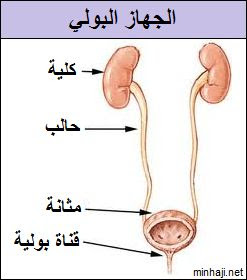 الجهاز الجلدي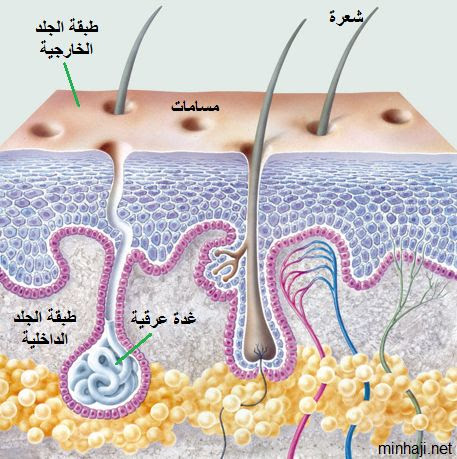 الجهاز الهيكلي : 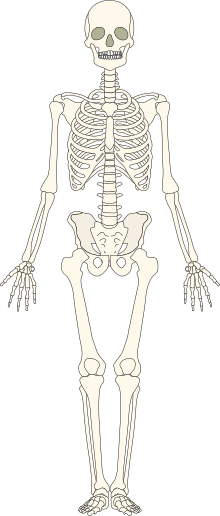   الغضروف : مواد اقل صلابة من العظام تكون لتقليل الاحتكاك بعضها البعض و تحافظ على سلامة الجهاز الهيكلي الجهاز العضلي : 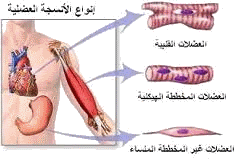 	كيف يتكامل عمل أجهزة جسم الانسان ؟1-  تساعدك عضلات جسمك على الركض.2-  تزداد ضربات قلبك، فيضخ القلب الدم ليزودك بحاجتك من الأكسجين.3-  تُدخل الرئتان الأكسجين.4-  يزودك جهازك الهضمي بالطاقة اللازمة للركض.5-  تساعدك عظامك على الحركة، وتكسبك التوازن أثناء الركض.6-  يخرج جلدك الفضلات على شكل عرق، وينظم حرارة جسمك.               كيف يمكنك المحافظة على صحة جسمك ؟1-  تناول الأغذية المتوازنة.2-  ممارسة التمارين الرياضية، إذ تعمل التمارين الرياضية على استخدام العضلات، وتنشيط الدورة الدموية.3-  المحافظة على صحة الأسنان.4-  الاهتمام بنظافة الجسم، وذلك بالاستحمام بالماء والصابون لإزالة الأوساخ والعرق، والحرص على قصّ الأظافر.5-  تجنب البقاء من غير نوم مدة طويلة، فالنوم يعمل على إراحة أجهزة الجسم.ملخص فصل اجهزة جسم الانسان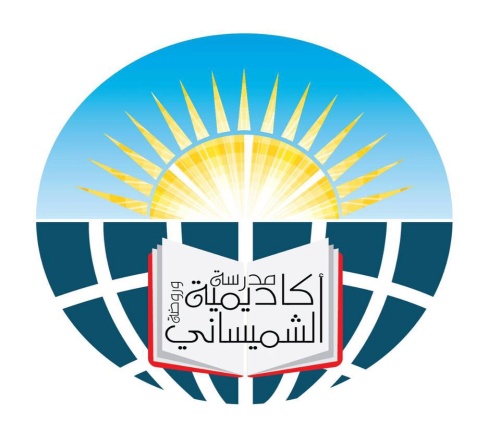 الصف السادسالمعلمة : هديل شلطفالاسم :الهضميالدورانالتنفسيالبوليالجلديالدعامة و الحركةمسؤولة عن هضم الاغذية و الجزيئات المعقدة الكبيرة لجزيئات اصغر قابلة للامتصاصيمثل شبكة نقل داخل الجسمجهاز يتم عن طريق تبادل الغازات في عمليتي الشهيق و الزفيريعمل على تخليص الجسم من الفضلات السائلةخط الدفاع الاول للجسم يتخلص من الفضلات السائلة عن طريق التعرق و تنظيم درجة الحرارةالدعامة و حماية الاعضاء الداخلة و مساعدة الجسم على الحركةاجزاءه :الفمالمريءالكبدالمرارةالمعدةالبنكرياسالامعاء الدقيقةالامعاء الغليظةفتحة الشرجاجزاءه:القلبالاوعية الدموية اجزاءه :الانفالفم القصبة الهوائيةالشعبتان الهوائتانالرئتانالحجاب الحاجزالحويصلات الهوائيةاجزاءه :الكليتانحالبانالمثانةالقناة البوليةفتحة بوليةاجزاءه :طبقة خارجية (مسامات)طبقة داخلية غدد عرقية اجزاء الهيكلي :عظامغضاريفمفصل 